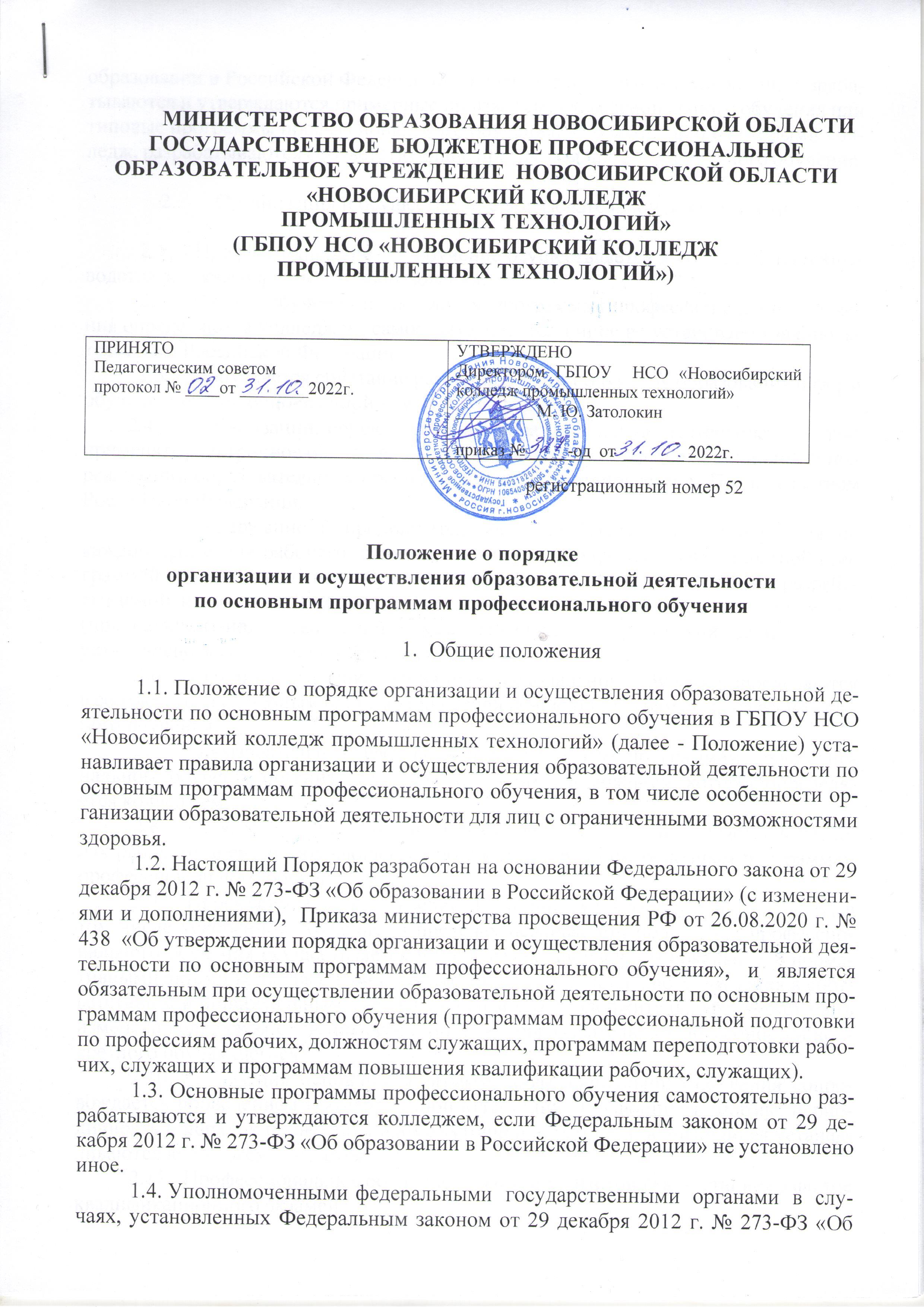  образовании в Российской Федерации», другими федеральными законами, разрабатываются и утверждаются примерные программы профессионального обучения или типовые программы профессионального обучения, в соответствии с которыми колледж, разрабатываются соответствующие программы профессионального обучения.Организация и осуществление образовательной деятельностиПрофессиональное	обучение осуществляется в колледже, на производстве, а также в форме самообразования. Формы обучения по основным программам профессионального обучения определяются колледжем, самостоятельно, если иное не установлено законодательством Российской Федерации.Допускается сочетание различных форм получения образования и форм обучения: очной, очно-заочной или заочной форме.Организации, осуществляющие образовательную деятельность, вправе применять электронное обучение, дистанционные образовательные технологии при реализации образовательных программ в порядке, установленном Правительством Российской Федерации.Содержание и продолжительность профессионального обучения по каждой профессии рабочего, должности служащего определяется конкретной программой профессионального обучения (Приложение 1. Макет программы), разрабатываемой и утверждаемой колледжем, на основе профессиональных стандартов (при наличии) или установленных квалификационных требований, если иное не установлено законодательством Российской Федерации.Сроки начала и окончания профессионального обучения определяются в соответствии с учебным планом конкретной основной программы профессионального обучения.Образовательная деятельность по основным программам профессионального обучения организуется в соответствии с расписанием, которое определяется колледжем.Профессиональное обучение на производстве осуществляется в пределах рабочего времени обучающегося по соответствующим основным программам профессионального обучения.Профессиональное обучение по индивидуальному учебному плану, в том числе ускоренное обучение, в пределах осваиваемой программы профессионального обучения осуществляется в порядке, установленном локальными нормативными актами колледжа. При прохождении профессионального обучения в соответствии с индивидуальным учебным планом его продолжительность может быть изменена колледжем с учетом особенностей и образовательных потребностей конкретного обучающегося.Реализация основных программ профессионального обучения сопровождается проведением промежуточной аттестации обучающихся. Формы, периодичность и порядок проведения промежуточной аттестации обучающихся устанавливаются колледжем, самостоятельно.Профессиональное обучение завершается итоговой аттестацией в форме квалификационного экзамена.Квалификационный экзамен проводится колледжем, для определения соответствия полученных знаний, умений и навыков программе профессионального обучения и установления на этой основе лицам, прошедшим профессиональное обучение, квалификационных разрядов, классов, категорий по соответствующим профессиям рабочих, должностям служащих (при наличии таких разрядов, классов, категорий).Квалификационный экзамен независимо от вида профессионального обучения включает в себя практическую квалификационную работу и проверку теоретических знаний в пределах квалификационных требований, указанных в квалификационных справочниках, и (или) профессиональных стандартов по соответствующим профессиям рабочих, должностям служащих (Приложение №2). К проведению квалификационного экзамена привлекаются представители работодателей, их объединений.Формы проведения квалификационного экзамена устанавливаются колледжем.Лицо, успешно сдавшее квалификационный экзамен, получает квалификацию по профессии рабочего, должности служащего с присвоением (при наличии) квалификационного разряда, класса, категории по результатам профессионального обучения, что подтверждается документом о квалификации (свидетельством о профессии рабочего, должности служащего).Квалификация, указываемая в свидетельстве о профессии рабочего, должности служащего, дает его обладателю право заниматься определенной профессиональной деятельностью или выполнять конкретные трудовые функции, для которых в установленном законодательством Российской Федерации порядке определены обязательные требования к наличию квалификации по результатам профессионального обучения, если иное не установлено законодательством Российской Федерации.Колледж, самостоятельно устанавливают образцы выдаваемого свидетельства о профессии рабочего, должности служащего, и определяют порядок их заполнения и выдачи. При определении порядка заполнения, учета и выдачи свидетельства о профессии рабочего, должности служащего в нем также предусматривается порядок заполнения, учета и выдачи дубликата указанного свидетельства.Лицам, не прошедшим итоговой аттестации или получившим на итоговой аттестации неудовлетворительные результаты, а также лицам, освоившим часть основной программы профессионального обучения и (или) отчисленным из колледжа, выдается справка об обучении или о периоде обучения по образцу, самостоятельно устанавливаемому организацией, осуществляющей образовательную деятельность.Особенности профессионального обучения лиц с ограниченнымивозможностями здоровьяСодержание профессионального обучения и условия организации обучения лиц с ограниченными возможностями здоровья определяются адаптированной образовательной программой, самостоятельно разрабатываемой колледжем.Колледж, должен создать специальные условия для получения образования по основным программам профессионального обучения обучающими с ограниченными возможностями здоровья.Органы государственной власти субъектов Российской Федерации обеспечивают получение профессионального обучения обучающимися с ограниченными возможностями здоровья (с различными формами умственной отсталости), не имеющими основного общего или среднего общего образования.Приложение №1ГОСУДАРСТВЕННОЕ БЮДЖЕТНОЕ ПРОФЕССИОНАЛЬНОЕ ОБРАЗОВАТЕЛЬНОЕ УЧРЕЖДЕНИЕ НОВОСИБИРСКОЙ ОБЛАСТИ «НОВОСИБИРСКИЙ КОЛЛЕДЖ ПРОМЫШЛЕННЫХ ТЕХНОЛОГИЙ»(ГБПОУ НСО «НОВОСИБИРСКИЙ КОЛЛЕДЖ ПРОМЫШЛЕННЫХ ТЕХНОЛОГИЙ»)ПРОГРАММА ПРОФЕССИОНАЛЬНОГО ОБУЧЕНИЯ (ПОДГОТОВКИ, ПЕРЕПОДГОТОВКИ, ПОВЫШЕНИЯ КВАЛИФИКАЦИИ) ПО ПРОФЕССИИ ____________________________Новосибирск 20_г.ОБЩАЯ ХАРАКТЕРИСТИКА ПРОГРАММЫПрограмма профессиональной подготовки разработана на основании:1.1. Цель реализации программыЦель: 1.2. Характеристика вида профессиональной деятельности.Область профессиональной деятельности слушателя, прошедшего обучение по программе профессиональной подготовки по профессии «_________» включает:-                   ;-                         .Требования к результатам освоения программыСлушатель в результате освоения программы профессиональной подготовки должен обладать следующими профессиональными компетенциями:- -1.4.Квалификационная характеристика1.5. Требования к уровню подготовки слушателя, осваивающего программу профессиональной подготовки.1.6. Трудоемкость обучения1.7. Форма обучения1.8. Режим занятий2. СОДЕРЖАНИЕ ПРОГРАММЫ2.1. Учебный план2.2. Дисциплинарное содержание программыДисциплина "____________" Краткое содержание дисциплины «_____________»3. УСЛОВИЯ РЕАЛИЗАЦИИ ПРОГРАММЫ3.1. Материально-технические условия реализации программы4. ОЦЕНКА КАЧЕСТВА ОСВОЕНИЯ ПРОГРАММЫПриложение №2ГОСУДАРСТВЕННОЕ БЮДЖЕТНОЕ ПРОФЕССИОНАЛЬНОЕ ОБРАЗОВАТЕЛЬНОЕ УЧРЕЖДЕНИЕ НОВОСИБИРСКОЙ ОБЛАСТИ «НОВОСИБИРСКИЙ КОЛЛЕДЖ ПРОМЫШЛЕННЫХ ТЕХНОЛОГИЙ»(ГБПОУ НСО «НОВОСИБИРСКИЙ КОЛЛЕДЖ ПРОМЫШЛЕННЫХ ТЕХНОЛОГИЙ»)Задание на квалификационный экзаменФ.И.О. обучающегося__________________________________________________________ Профессия ______________1. Теоретическая часть: Выполнить тест на компьютере.2. Практическая частьИзготовить деталь типа «________» на станке_________, соответствующую технологическим требованиям рабочего чертежа в соответствии с установленной нормой времени (3 часа):- подобрать соответствующую оснастку и режущий инструмент в соответствии с технологическими требованиями чертежа;- собрать режущий инструмент в резцедержатель;- установить заготовку в соответствующее приспособление на станке;- изготовить деталь, отвечающую технологическим требованиям чертежа; - по результатам выполненных операций производить соответствующую коррекцию;- соблюдать требования охраны труда и техники безопасности при работе на станке;Материально-техническое обеспечение:- станок;- чертеж детали;- заготовка;- мерительный инструмент;- набор режущего и вспомогательного инструмента;- оправки под режущий инструмент;- СИЗ;Квалификационный разряд на основании выполненной работы по количеству набранных баллов соответственно:От 175 баллов до 231 баллов - 3-й разряд (оценка «5» (отлично), оценка «4» (хорошо)).От 116 баллов до 174 баллов - 2-й разряд (оценка «3» (удовлетворительно)).Менее 50 баллов - разряд не присваивается. (оценка «2» (неудовлетворительно).Задание выдано «___»__________ 20__ г.              ______________/_____ГОСУДАРСТВЕННОЕ БЮДЖЕТНОЕ ПРОФЕССИОНАЛЬНОЕ ОБРАЗОВАТЕЛЬНОЕ УЧРЕЖДЕНИЕ НОВОСИБИРСКОЙ ОБЛАСТИ «НОВОСИБИРСКИЙ КОЛЛЕДЖ ПРОМЫШЛЕННЫХ ТЕХНОЛОГИЙ»(ГБПОУ НСО «НОВОСИБИРСКИЙ КОЛЛЕДЖ ПРОМЫШЛЕННЫХ ТЕХНОЛОГИЙ»)Ф.И.О. обучающегося__________________________________________________________ 1. Теоретическая частьТест на компьютере 100 вопросов, мах число баллов 131. 2. Практическая частьПо норме времени на работу отведено 3 часа, фактически работа выполнена за_____час. Выполненная работа заслуживает оценки______ и соответствует требованиям_______квалификационного разряда по профессии____________________________________________________________________Члены комиссии:                                                        _________________/_________________                                                                                      _________________/_________________                                                                                      _________________/_________________Дата «___»____________20__ гГОСУДАРСТВЕННОЕ БЮДЖЕТНОЕ ПРОФЕССИОНАЛЬНОЕ ОБРАЗОВАТЕЛЬНОЕ УЧРЕЖДЕНИЕ НОВОСИБИРСКОЙ ОБЛАСТИ «НОВОСИБИРСКИЙ КОЛЛЕДЖ ПРОМЫШЛЕННЫХ ТЕХНОЛОГИЙ»(ГБПОУ НСО «НОВОСИБИРСКИЙ КОЛЛЕДЖ ПРОМЫШЛЕННЫХ ТЕХНОЛОГИЙ»)ПРОТОКОЛ № ____квалификационного экзамена от «__ »   _______    20___ г. заседания квалификационно - экзаменационной комиссии проведения квалификационного экзамена по ________________________Председатель комиссии    _______   _____________;Заместитель председателя комиссии:   _______________________________________Члены комиссии:    ________________________________________________________                                                            Секретарь комиссии: ___________ ___________ _____________________         Рассмотрев результаты выполнения практической квалификационной работы, оценки успеваемости за курс обучения, характеристики и проведя проверку теоретических знаний, комиссия постановила: присвоить квалификацию  «____________________», нижеперечисленным обучающимся:Голосовали:За ______Против_______Воздержались ________СОГЛАСОВАНОЗаместитель директора по учебно-производственной работе ___________ ФИО«_____»____________ 20__ г.УТВЕРЖДАЮДиректор ГБПОУ НСО«Новосибирский колледж промышленных технологий»_____________ ФИО«____»___________ 20___ г.Наименование дисциплин (модуля)Общая трудоемкость, час.Всего ауд.час.Аудиторные занятия, час.Аудиторные занятия, час.Аудиторные занятия, час.*СРС, часТекущий контроль** (шт)Текущий контроль** (шт)Текущий контроль** (шт)Промежуточная аттестацияПромежуточная аттестацияНаименование дисциплин (модуля)Общая трудоемкость, час.Всего ауд.час.ЛекцииЛабораторные работыПракт. занятия, семинары*СРС, часРГР, Реф.КРТестЗачетЭкзамен1Квалификационный экзамен*СРС – самостоятельная работа (объем для самостоятельной работы, час)**РГР – расчетно-графическая работа, КР – контрольная работа, Т – тестовое задание. *СРС – самостоятельная работа (объем для самостоятельной работы, час)**РГР – расчетно-графическая работа, КР – контрольная работа, Т – тестовое задание. *СРС – самостоятельная работа (объем для самостоятельной работы, час)**РГР – расчетно-графическая работа, КР – контрольная работа, Т – тестовое задание. *СРС – самостоятельная работа (объем для самостоятельной работы, час)**РГР – расчетно-графическая работа, КР – контрольная работа, Т – тестовое задание. *СРС – самостоятельная работа (объем для самостоятельной работы, час)**РГР – расчетно-графическая работа, КР – контрольная работа, Т – тестовое задание. *СРС – самостоятельная работа (объем для самостоятельной работы, час)**РГР – расчетно-графическая работа, КР – контрольная работа, Т – тестовое задание. *СРС – самостоятельная работа (объем для самостоятельной работы, час)**РГР – расчетно-графическая работа, КР – контрольная работа, Т – тестовое задание. *СРС – самостоятельная работа (объем для самостоятельной работы, час)**РГР – расчетно-графическая работа, КР – контрольная работа, Т – тестовое задание. *СРС – самостоятельная работа (объем для самостоятельной работы, час)**РГР – расчетно-графическая работа, КР – контрольная работа, Т – тестовое задание. *СРС – самостоятельная работа (объем для самостоятельной работы, час)**РГР – расчетно-графическая работа, КР – контрольная работа, Т – тестовое задание. *СРС – самостоятельная работа (объем для самостоятельной работы, час)**РГР – расчетно-графическая работа, КР – контрольная работа, Т – тестовое задание. *СРС – самостоятельная работа (объем для самостоятельной работы, час)**РГР – расчетно-графическая работа, КР – контрольная работа, Т – тестовое задание. Кабинет, компьютерный класс, производственная мастерскаяВид занятийНаименование оборудования, программного обеспечения,№п/пРазмерmax.кол-во баллов за размерНабранное кол-во балловИтого:Итого:100 баллов.№ п/пФИО экзаменуемогоВыполнение практической работыТеоретический экзаменРешение комиссииРешение комиссии№ п/пФИО экзаменуемогоОценкаОценкаОценкаПрисваиваемый разрядПредседатель комиссии               _________________ФИОЗаместитель председателя комиссии__________________ФИОЧлены комиссии                     __________________ФИОСекретарь комиссии__________________ФИО